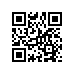 О внесении изменений в приказ от 11.12.2018 № 2.15-02/1112-03ПРИКАЗЫВАЮ:1. Внести изменения в приказ от 11.12.2018 № 2.15-02/1112-03 «Об утверждении тем и руководителей междисциплинарных курсовых работ студентов образовательной программы «Прикладная математика» МИЭМ НИУ ВШЭ», изложив пункт 3 в следующей редакции: «3. Установить окончательный срок загрузки междисциплинарной курсовой работы с отзывом руководителя в систему LMS 22.05.2019».Основание: Служебная записка  И.о директора,научный руководительМИЭМ НИУ ВШЭ	    		                             				      Е.А.КрукРегистрационный номер: 2.15-02/1505-01Дата регистрации: 15.05.2019